Western Regional Partnership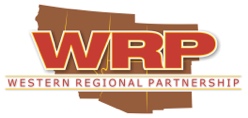 August 2018 UpdatesWRP sends out monthly updates on agency efforts relevant to the WRP Mission.  This includes publicly available information from WRP Partners and agency news releases, etc. to assist to create greater awareness of current WRP Partner actions.  If you have any updates you would like to share, please email that information to amyduffy@westernregionalpartnership.org.   In this edition of WRP Monthly updates:WRP UpdatesWRP at DoD’s Sustaining Military Readiness ConferenceThe 2018 Sustaining Military Readiness (SMR) Conference took place on August 13 – 16, 2018                                                                                           in St. Louis, MO, and provided a forum for leaders from across the country to collaborate on solutions to emerging readiness challenges. The conference drew over 900 participants from DoD, other Federal                                                                                                    agencies, State agencies, NGOs and other partner groups. During the conference, WRP held a well-                                                                                 attended Meet and Greet, which provided an overview of WRP and a chance to hear from WRP                                                                                        Partners on their efforts in the West.  Mr. Mike Mower, Deputy Chief of Staff for Utah Governor Herbert,                                                                                        presented on WRP during a SMR session, and WRP was mentioned several times during conference remarks. WRP had a booth at the conference and made the following documents available:WRP brochure – introduction to the PartnershipWRP DoD brochure – introduction to DoD’s assets in the WRP Region and DoD’s Leadership Role in WRPWRP Current Activities and Opportunity for EngagementWRP Leadership PerspectiveMaps of the region highlighting federal land ownership and DoD assetsWRP Reports and other fact sheets (e.g. 2018 MET Tower)For more information, including to access many of the presentations, please see: www.smrconference.orgWRP Natural Resources Committee Co-Chairs Seeking Your Input Please:The Natural Resources Committee thanks the WRP Partners who provided their input on the recent species survey. Based on that input, the WRP Natural Resources Committee focus is:Little Brown Bat: Obtain better data and determine if remains highest priority for WRP PartnersLeast Bell’s Vireo: Monitor Collaborative Wildlife Protection and Recovery Initiative (CWPRI) and find out how WRP Natural Resources Committee can best support  Sonoran Desert Tortoise and Yellow-Billed Cuckoo: Hold ongoing calls (now through October 2018) to gather relevant input on species of interest to:Identify threats and opportunities and quick successesLeverage existing and ongoing efforts (identify WRP Partner interest and opportunities to maximize efficiencies and resources)Finalize data about “top” species and develop data overlays, with habitat and range (species synopsis)If you are interested in supporting Committee efforts or for more information, please contact Amy Duffy, WRP Coordinator, at amyduffy@westernregionalpartnership.org.WRP Upcoming Activities:September 7th (8 am Pacific): WRP Natural Resources Committee webinar on Federal Agency Planning EffortsSeptember 7th (10 am Pacific): WRP Energy Committee Webinar to highlight reliability coordination, energy imbalance market (EIM), current trends and efforts within the WRP RegionSeptember 20 (1-5 pm): Meeting of the Tribal Temporary Engagement Working GroupSeptember 21: WRP SC Meeting with Committee Co-Chairs September 26, 2018 (10 am Pacific): WRP Natural Resources Committee Webinar regarding waterEnergyFederal Updates DOI UpdateSecretary of the Interior issues Public Land Order for lands in NevadaBLM releases Draft Environmental Impact Statement for Proposed Ten West Transmission Line ProjectResource: 83 FR 44660 - Notice of Availability for the Draft Environmental Impact Statement for the Proposed Ten West... [PDF 103 KB]Desert Quartzite Solar Project Draft Environmental Analysis Available for Public CommentBLM Bakersfield Seeks Input for Potential Hydraulic Fracturing Impacts Analysis-The 30-day scoping period started Wednesday, Aug. 8. BLM news releaseDesert Quartzite Solar Project Draft Environmental Analysis Available for Public CommentResource: 83 FR 39774 - Notice of Availability of the Draft Environmental Impact Statement and Environmental Impact... [PDF 101 KB]BLM Announces Approval of $2.5 Billion Renewable Energy Transmission and Water Pipeline in Riverside County, CaliforniaDOE Update DOE 2017 Wind Market Reports Indicate Strong Wind Power Installation Trends and Falling PricesDepartment of Energy Announces Request for Information on Offshore Wind Energy R&D FacilitiesDOE 2017 Wind Market Reports Indicate Strong Wind Power Installation Trends and Falling PricesWind Energy Market ReportsState UpdatesAZ: Trial Begins Over Renewable Energy Proposal in ArizonaCA:Total Phase Out of Once-Through Cooling Power Plants by 2029California Expected to Exceed 2020 Goals for Energy StorageCalifornia’s plan to rely entirely on clean energy by 2045 heads to governor’s deskEnergy Commission Recognizes Leadership of State in Energy, Climate Policy-Volume I of the 2018 Integrated Energy Policy Report (IEPR) Update summarizes California’s global leadership in climate policy, showing how the state’s comprehensive efforts are helping to reduce the impacts of climate change, promote energy resiliency, improve public health, and support disadvantaged and low-income communities, while fostering job development and a thriving economy.CO: Colorado to vote in November on proposal to toughen oil drilling rulesNV: Sandoval Appoints Ann Wilkinson Chairman of the PUCTribal UpdatesNavajo Nation celebrates the expansion of its largest solar energy projectNew Interactive Tool Puts Tribal Energy Resource Data in Tribes’ HandsEnergy Decisions on Tribal Lands2018 Tribal Energy Webinar: Facility- and Community-Scale Project Development September 26, 2018—1 p.m. ET Register for the webinar. If you cannot attend the live webinars, you can access recordings and slides of past webinars.U.S. Department of Energy Issues $2 Billion Tribal Energy Loan Guarantee Program Solicitation The first Part I application deadline is September 19, 2018.Registration and Hotel Reservation Now Open for 2018 Program Review-Register now for the U.S. Department of Energy's (DOE) 2018 Office of Indian Energy Program Review to be held December 10–14 at the Sheraton Denver West Hotel in Lakewood, Colorado. Register now. For more information visit: website and brochureRegionalXcel Energy and Pueblo steel mill strike fixed rate agreement including 240-MW solar plantBlockchain Could Help Bring Renewable Energy to the Power Grid, Experts Tell Congress Wind industry will be cushioned by five trends when key tax credit expires, WoodMac saysAWEA: Wind powers forward to reach 30% in four statesWestern Energy Imbalance Market posts a record quarter, cutting costs, providing benefitsA third of gas-fired plants on the California grid could be closed without a reliability impact, study saysCoal consumption by U.S. utility industry hit a 34-year low in 2017Tri-State G&T co-ops pressure for lower prices and more renewablesOfficial: Deny SunZia request More than 90,000 Megawatts of Wind Energy Capacity Now Installed in the United StatesNatural ResourcesFederal UpdatesDOINew Mexico Federal Public Lands Take Safety Steps as State Tests for Fungus that Causes Bat Disease Endangered and Threatened Species: Listing Species and Designating Critical HabitatSecretary Zinke Applauds Nomination of David Vela for National Park Service DirectorLong-term Colorado River forecasts highlight need for actionSecretary of the Interior issues Public Land Order for lands in NevadaBLM invites public to comment on draft southeastern New Mexico management planBLM invites the public to review draft Bears Ears National Monument plansInteragency Cooperation Under the Endangered Species Act. FWS and NMFS propose to amend portions of regulations that implement section 7 of the Endangered Species Act (ESA) (83 FR 35178). The services are proposing these changes to improve and clarify the interagency consultation processes and make them more efficient and consistent. Comments must be received no later than 24 SEP 18.Prohibitions to Threatened Wildlife And Plants. FWS proposes to revise regulations extending most of the prohibitions for activities involving endangered species to threatened species (83 FR 35174.) Comments must be received no later than 24 SEP 18.Mountain Yellow-Legged Frog. FWS released the draft recovery plan for the Southern California distinct population segment of the mountain yellow-legged frog (Rana muscosa) for public comment (83 FR 34155). Comments are due 17 SEP 19.EPA - EPA Proposes Affordable Clean Energy (ACE) RuleUSDASecretary Perdue Statement on Senate Confirmation of James HubbardUSDA Forest Service Announces New Strategy for Improving Forest ConditionsState Updates AZ GFD seeks public input on dedicated funding source for outreach, education and public awareness-To view ideas received to date, or to submit ideas throughout the 30-day public input period that ends Sept. 8, visit https://www.azgfd.com/agency/dedicated-funding-source/. CA: Governor Brown Issues Executive Order to Streamline Cleanup and Recovery in Communities Impacted by WildfiresCalifornia fires: Governor proposes easing logging rules to thin forestsIn California: State legislators discuss role of wildfire fuels [Firehouse]Colorado: Drone flights may detect Longmont emerald ash borer infestation [Daily Camera]State foresters committed to working shoulder-to-shoulder with Forest Service on new, improved wildfire strategy [NASF Newsroom]Tribal UpdatesReclamation Announces $74.6 Million Agreement for Navajo-Gallup Water Supply ProjectPresident Begaye addresses framework for main stem and LCR water rights settlementArmy Issues Memorandum to Empower States & Tribes in their Permitting Authority-The memorandum and more information is available at: https://www.army.mil/article/209359/.  For questions, please contact: Cindy Barger (cindy.s.barger.civ@mail.mil) or Katie Krause (katherine.j.krause.civ@mail.mil), Office of the Assistant Secretary of the Army (Civil WorksSpecies Recovery Grants to Tribes - FY 2019Regional UpdatesThe agenda for the 2018 NASF Annual Meeting is postedState foresters welcome Senate confirmation of HubbardWatch: Collaboration and Alternative Dispute Resolution ToolsWGA:Governors urged House leadership to reauthorize the National Integrated Drought Information System program, calling it "a vital tool in western water management, promoting a coordinated and integrated approach to coping with future drought."WGA Executive Director Jim Ogsbury joined U.S. Department of Agriculture Secretary Sonny Perdue and four U.S. Senators last week to roll out the U.S. Forest Service's "Shared Stewardship Across Landscapes" initiative in Washington, DC. See event photos and read more. Secretary Perdue announces effort to increase state collaboration in managing wildfireWGA supports legislation to reduce 'checkerboard' land ownershipThe WGA urges revisions to Council on Environmental Quality regulations to make administration of the National Environmental Policy Act more efficient, timely and effective. Read the Aug. 3 letter to Associate Director for the National Environmental Policy Act Ted Boling.WGA-led coalition urges Congress: Don't diminish state authority under Clean Water ActNew Report Released—Pathways Forward: Progress and Priorities in Landscape ConservationFrom the Field: Partners Working in Sage Grouse HabitatALWT Trust's Latest Annual ReportStudy Validates Crash-Reduction Benefit of Wildlife Highway Crossing StructuresSatellite Imagery Used To Better Predict Mountain Lion, Mule Deer, Human Habitat OverlapHere's How America Uses Its LandVisit new Biosecurity & Invasive Species Initiative websiteWAFWA Partners Sign Agreement to Enhance Western Fish and Wildlife ResourcesTools for managing your land for threatened and endangered species Military Readiness, Homeland Security, Disaster Preparedness and AviationMilitary ReadinessDoD UpdateDoD and DOI signed an MOU in June 2018 to Establish a Recovery and Sustainment Partnership Initiative. The purpose of this MOU is to establish a mutually beneficial partnership among the Parties in order to develop and promote effective ecosystem and species conservation and recovery initiatives that will reduce or eliminate the need for Federal protection and regulation under the ESA and will provide for increased flexibility for military mission activities. For more information please visit: http://wrpinfo.org/media/1424/dod-doi-mou-re-esa.pdf Remarks by President Trump at a Signing Ceremony for H.R. 5515, “John S. McCain National Defense Authorization Act for Fiscal Year 2019”NDAA Is Done: President Signs Authorization Bill at Ft. Drum; DOD Extends Transition BenefitsFY19 Defense Authorization Bill Passes Congress in Record SpeedDefense Bill Calls for Plan to Upgrade Training Ranges to Address Latest ThreatsPresident Trump Signs New Defense Policy Bill that Rebuilds Military, Boosts Troop PaySpace Force and midterms share stage as Trump signs Pentagon policy billMilitary Becoming Stronger, More Lethal, More Agile, Mattis SaysU.S. Forces Implement Defense Strategy WorldwideGuard Integral to DoD Effort to Build Lethality, Alliances, Mattis Says$717 Billion Budget Critical to Rebuilding, Restoring Readiness, Pentagon Officials SayNew document lays out American military’s early cyber strugglesAre Installations Prepared to Support Disaster Response, Lawmakers AskDoD Natural Selections Summer 2018 newsletterNJMAC Presentations/Info from NAS Fallon - 16 August 2018Military to Boost Flood Readiness Under New LawDoD reveals why there’s ‘not going to be another big’ budget increase in 2020Senate Committee to Hold Confirmation Hearing for Army, DOD Installation PostsOn Aug. 15, President Trump nominated Robert McMahon, to be an assistant secretary of defense for sustainment. He is the assistant defense secretary for logistics and materiel readiness.GAO Weighs in on Military Plane CrashesPence Makes Hard Sell For Trump's Space Force by 2020Military Pilots: The View from 30,000 Feet-Military pilots fly both manned and unmanned planes to perform combat, transportation, and surveillance missions and other operations critical to national security. Retaining qualified pilots is important not only to meet national defense needs, but also to recoup the military…Restricted Report: Military Readiness: Update on DOD's Progress in Developing a Readiness Rebuilding Plan GAO-18-441RC, August 10Wind Farm Study Would Assess Mitigation Options for Weather Radar, DOD OperationsDoD NR Webinar: Forecasting Fire Risk on DoD Lands; September 13, 1:00 PM ET "An Early Warning Mapping Tool for Forecasting Fire Risk on DoD Lands in the Arid West" Wildland fire can reduce mission capabilities and pose a threat to personnel, property, and public safety. Active fires can shut down ranges and training areas, and even the potential for fire risks can limit range use or munition types. Sensitive desert ecosystems in the western U.S. are negatively impacted by non-native invasive plants, which increase fire frequency and dominate post-fire landscapes. As a result, nearly one half of all DoD lands in the U.S. are faced with the consequences of a rapidly changing fire regime, such as biodiversity loss and fragmentation of native habitats. With funding from the DoD Legacy Resource Management Program, Conservation Science Partners and Gage Cartographics developed a web mapping application that automatically updates on a weekly basis with high resolution contemporary maps of fire probability across DoD and surrounding lands in the Great Basin, Mojave, and Sonoran Desert ecosystems. This webinar will introduce interested users to the access, underlying data, and functionalities of the application. To join the webinar, go to: https://dodnatres.adobeconnect.com/webinarseries/ Conference Number: 1-877-885-1087And Participant Code: 713-286-7186REPISeptember 12, at 1:00PM REPI Webinar: Proactive Planning Incorporating Mitigation Strategies into your REPI PartnershipSustaining Military Readiness Conference Session Briefings Now AvailableUSAF Remotely Piloted Aircraft Become Mainstay of Wildland FirefightingColorado Air Force Reservists Support Firefighting Efforts in Western U.S.Deputy Secretary Discusses Future of Space ForceLockheed Pitching F-22/F-35 Hybrid to U.S. Air ForceAir Force extends time for public to comment on possibility of F-35s based at DM Development proposals sought for Luke Air Force Base growth plan Hill AFB Airmen, aircraft progress together as F-35A program maturesUSDA net system reduces aviation bird strikesMAFFS: Colorado reservists activated to support fire suppression efforts in Western U.S.Army What commanders will need in multidomain operationsWSMR Engineers Develop Solution for Lost BandwidthBrady Assumes Command at White Sands Missile RangeModernizing at the speed of relevance: An interview with Under Secretary of the Army Ryan McCarthySafer, smarter, faster: An interview with Gen. James McConvillePentagon, US Army nominees cruise through hearingThese soldiers are deploying to help fight the wildfires ravaging the West CoastEsper Sets Sights on 500,000-Strong ArmyNavy After nearly 2 decades in development, the US Navy is close to operating with its new stealth fighterWATCH: F-35C in first-ever flight ops on US Navy carrierIn a First, Navy F-35Cs Join Older Fighters on Carrier OperationsNew Statute to Help China Lake Address Water ShortfallBlue Angels to Get Super HornetsUSMC Announcement regarding controlled firing area at Marine Corps Air Ground Combat Center Twentynine Palms, Calif. - FAA has established a Controlled Firing Area (CFA) over the Exclusive Military Use Area (EMUA) in Johnson Valley to support Marine Corps training activities.  The CFA will be activated only during the times needed to support specific training, only to the altitude necessary to contain each day's activities and will be deactivated immediately upon completion of training each day. Establishment of the CFA is effective beginning August 24, 2018 and through August 23, 2020.  The first live-fire training in the newly designated area is scheduled for Friday August 24, 2018. Additional CFA information is also available at http://www.29palms.marines.mil/airspace/ or 760-830-3737. US Marine Corps seeks to begin night bombing missions in Chocolate Mountains Homeland Security/Disaster PreparednessDHS Announces Grant Allocations For Fiscal Year 2018 Preparedness Grants-Further information on DHS’s preparedness grant programs is available at www.dhs.gov and http://www.fema.gov/grants. FEMA Announces FY18 PDM and FMA Application Cycle-FEMA has posted the Fiscal Year 2018 (FY18) Notice of Funding Opportunity (NOFO) announcements for the Flood Mitigation Assistance (FMA) and Pre-Disaster Mitigation (PDM) grant programs on www.grants.gov. FEMA will open the FY18 application period on October 1, 2018.State Attorneys General Switch Focus to Disaster Preparation and ResponseCloud-Based Mapping Could Play a Bigger Role in Disaster Response Cyber:Lawmakers Want the Cyber Vulnerabilities Register Improved Federal CIO: Expect New Cybersecurity Reporting Metrics by Year's End Government's Getting Faster at Sharing Unclassified Cyber Threat Indicators Congressional Cybersecurity Caucus co-founder Rep. Jim Langevin, D-R.I., wants more cabinet secretaries to make cyber a top priority.DHS will shore up cybersecurity for America's infrastructureMike Pence's Cybersecurity Speech (Annotated) Why you should follow the 1-10-60 rule of cybersecurityCalifornia Projected to Lose $329M to Cybercrime in 2018How California Is Improving Cyber Threat Information Sharing One Agency Plans to Lock Employees In a Room Until They Learn Cyber HygieneCalifornia Is Automating Cyber-Threat Information SharingHow California Is Improving Cyber Threat Information Sharing WildfiresPilot-Optional Helicopters Could Be the Future of Fighting Wildfires Community Planning Assistance for Wildfire (CPAW) works with communities to reduce wildfire risks through improved land use planning.  Accepting applications for 2019. Spiraling Wildfire Fighting Costs Are Largely Beyond The Forest Service's Control New report released on planning for wildfire hazards in WUI communities CAL FIRE hopes to get the seven HC-130H’s the Forest Service turned down Hundreds of Arizona firefighters helping battle blazes in California Nevada Guard responds to California fires More than 1,000 homes torched as California wildfires reach ‘uncharted territory’ Just a month into the budget year, the state has already spent more than one-quarter of its annual fire budget -- at least $125 million[New York Post]Forest Service to Work More Closely With States to Battle Wildfires National Guard using Reaper drone to fight wildfiresWildfires in California are now the "largest in state history." And so the U.S. military is dispatching some 200 troops to pitch in; Read more, here.Webinar now available: Home and Landscape wildfire defense: lessons learned from the 2017 California wildfire seasonCo-Managing Wildfire - How Do We Get There?Forest Service Announces New Strategy for Reducing Risk and Better Fire Outcomes-  See the Western Region's synopsis of the new concept here and the full strategy report here. Wildfires have changed. The technology to fight them hasn't — yetAviationGeneral aviation airports — not just for GA TRB Straight to Recording for All: Challenges to Implementing Successful Land Use Strategies at AirportsIntroduction to the National Airspace System updated Joel Szabat Nominated for USDOT Aviation PostFAAFAA Rolls out Fourth Round of AIP GrantsFAA awards spaceport license to Colo. airportFAA warns drone operators to stay away from wildfiresFAA Hits 100K Remote Pilot Certificates IssuedFAA Establishes Restrictions on Drone Operations over DOD FacilitiesUAV/DronesDrone Benefits Here to Stay, As Should FAA’s Drone OversightDrones and Wildfires Don't Mix-PeriodNevada Launches Drone Safety Research CenterWhy should pilots learn about drones? Another Use for Drones: Investigating Car Wrecks Why should pilots learn about drones?Autonomous Drones Can Herd Birds Away from AirportsAOPA backs drone preemption--AOPA joined a coalition of drone industry and general aviation groups calling for the defeat of an amendment to the pending FAA reauthorization bill that would allow state and local regulation of drones, citing harm that would result. AOPA Online FrequencyFCC Floats Ideas to Fill In Wireless Dead Zones FCC's State Broadband Model Remains a Work in Progress FirstNet to Offer Emergency Drop Kits Creating a 'Connected Bubble' to First Responders FCC Floats Ideas to Fill In Wireless Dead Zones Broadband adds nearly double GIS InformationStates look to framework data layers to standardize GIS effortsMiscellaneousCarla L. Provost Named Chief of the US Border PatrolSpeaker Bates outlines priorities for new BIA Navajo Regional DirectorHistory Made: Alaskan Leader Tara Mac Lean Sweeney Becomes First Female Alaska Native for Assistant Secretary of Indian AffairsAZ: Governor’s Budget Office Projects Strong Economic Growth In ArizonaCalifornia Transportation Commission Greenlights $2B in FundingFHWA Touts Benefits of Nevada Highway ProjectFirst Stretch of I-11 Opens in Nevada11/07-09/2018 - Construction in Indian Country 2018 National Conference, view agenda here, Regular registration is open, purchase your conference tickets here